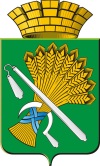 АДМИНИСТРАЦИЯ КАМЫШЛОВСКОГО ГОРОДСКОГО ОКРУГАП О С Т А Н О В Л Е Н И Еот 10.06.2022 N 487				О внесении изменений в Схему водоснабжения  Камышловского городского округа до 2034 года, утвержденную постановлением администрации Камышловского городского округа от 06.02.2019 № 64 В соответствии с Федеральным законом от 07.12.2011 № 416-ФЗ «О водоснабжении и водоотведении», руководствуясь статьей 28 Федерального закона от 06.10.2003 № 131-ФЗ «Об общих принципах организации местного самоуправления в Российской Федерации», постановлением администрации Камышловского городского округа от 21.04.2022 № 327 «О наделении статусом гарантирующей организации муниципального унитарного предприятия «Водоснабжающая компания» для централизованных систем холодного водоснабжения и водоотведения на территории Камышловского городского округа», постановлением администрации Камышловского городского округа от 16.08.2019 № 742 «Об утверждении Положения о подготовке правовых актов администрации Камышловского городского округа», Уставом Камышловского городского округа, администрация Камышловского городского округаПОСТАНОВЛЯЕТ:1. Внести в п.п. 3.15. п. 3 Схемы водоснабжения Камышловского городского округа до 2034 года, утвержденной постановлением администрации Камышловского городского округа от 06.02.2019 № 64 «Об утверждении Схемы водоснабжения Камышловского городского округа до 2034 года»  следующие изменения, изложив его в новой редакции:«В границах Камышловского городского округа, статусом гарантирующей организации в сфере водоснабжения и водоотведения  наделено муниципальное унитарное предприятие «Водоснабжающая компания»».2. Настоящее постановление распространяется на правоотношения, возникшие с  29.04.2022 года. 3. Настоящее постановление опубликовать в газете «Камышловские известия» и разместить на официальном сайте  администрации Камышловского городского округа в информационно-телекоммуникационной сети «Интернет».4. Контроль за выполнением настоящего постановления возложить на первого заместителя главы администрации Камышловского городского округа Мартьянова К.Е.И.о. главы администрацииКамышловского городского округа                                                  К.Е. Мартьянов